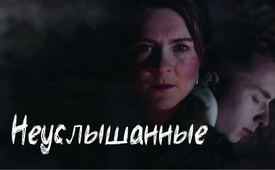 Аборт – фундаментальное право?! Песня "Неуслышанные"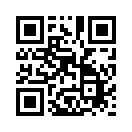 Ханна акушерка. Она написала новую песню, которую назвала Ungehört ("Неуслышанные") и посвятила детям, которым никогда не дано увидеть свет дня, их чувствам, их отчаянию, их боли. Если аборты объявлены фундаментальным правом, то где же право этих детей на жизнь?24 июня 2021 года парламент ЕС в Брюсселе принял официальную директиву ЕС об аборте как фундаментальном праве, которой государства ЕС должны следовать в своём законодательстве. Это фактически означает, что нерождённые дети могут безнаказанно подвергаться абортам незадолго до рождения. В США Верховный суд предоставил женщинам конституционное право на аборты с 1973 года, но в настоящее время рассматривается вопрос об отмене этого права. Это вызывает бурное народное возмущение, и тысячи людей выходят на улицы в знак протеста против планирующегося постановления Верховного суда. Но действительно ли речь идёт только о праве, которое отнимают у женщин? А кто-то выходит на улицы, чтобы отстоять право на жизнь?!

От этого действительно мурашки по коже... Видели ли вы передачу, которую kla.tv транслировал 18 июля 2021 года? Парламент ЕС объявил аборт фундаментальным правом. Это означает, что нерождённые дети могут безнаказанно быть абортированы незадолго до рождения.
По мнению хорватского евродепутата Предрага Фреда Матича, убийство нерождённых детей должно быть объявлено частью нормального медицинского обслуживания женщин. "Сожаление" вызывает то, что в некоторых странах врачам и клиникам разрешено пользоваться "положением о совести", которое позволяет им отказывать в аборте по религиозным или другим причинам.
В странах ЕС должны быть устранены препятствия для абортов. Дело доходит до того, что врачи, отказывающиеся делать аборт по соображениям совести, могут быть отстранены от работы или привлечены к уголовной ответственности. 
Вы слышали это? УВОЛЬНЕНИЕ или УГОЛОВНОЕ ПРЕСЛЕДОВАНИЕ за отказ от аборта по соображениям совести?!
Ужас! У меня нет слов... Как можно принять такое решение?
А где здесь право ребёнка на жизнь?

Сегодня я хотела бы выступить здесь, как акушерка... Кстати, это самая прекрасная профессия, которая есть на этой земле! Для меня самая большая радость − сопровождать женщин во время рождения их ребёнка. Когда рождается ребёнок − это просто прекрасно! Такой особенный момент! Ребёнок кричит, все в комнате счастливы. Это просто чудо!
Я рада за каждого ребёнка, которому довелось увидеть этот свет.
Конечно, моя работа имеет и свои печальные стороны, например, когда мне поручено сопровождать женщину во время аборта её ребёнка, умершего в утробе. Это часть моей работы. И в таких случаях я тоже вкладываю душу и сердце и просто помогаю женщинам. Не важно, каким горем наполнен этот момент. Как акушерку, меня это тоже сильно ранит, и мне ещё долго приходится думать об этом после таких родов... Ведь это потеря человеческой жизни!

Дорогие мои, возможно, вы понимаете, почему у меня не укладывается в голове, что аборт может быть объявлен фундаментальным правом. По моему мнению, каждый ребёнок имеет право на жизнь! Независимо от того, насколько он успел развиться в утробе матери и какие нарушения у него могут быть. Дорогие матери и дорогие отцы, решившие сделать аборт, пожалуйста, не поймите меня неправильно! У каждого свои причины решиться на этот шаг, и я уверена, что для вас это тоже нелегко. Но я не могу допустить, чтобы к этой теме относились так, как будто это самое обычное дело под этим небом. Закон разрешает делать аборт незадолго до рождения ребёнка. Полностью зрелый жизнеспособный ребёнок. Этого не может быть! Где здесь человечность?
Когда я слышу такое у меня внутри всё кричит. Я думаю, это просто ужасно!
И именно этот крик моей души я воплотила в песне.
Я кричу от имени нерождённых детей, чьи голоса так и не услышат.
Это песня для вас, дорогие малыши, которые никогда не смогут увидеть этот свет.

НЕУСЛЫШАННЫЕ

Куплет 1
Мама, папа, вы меня слышите?

Мое сердце бьется, я жив, разве вы не чувствовали меня? 
Действительно ли моя жизнь не имеет смысла?
Кто решил за меня, отказал мне в жизни? Почему я должен уйти?
Неужели мой голос слишком слаб, и вы не слышали меня? 
Я кричу от отчаяния, мое сердце разбито.
Больно от мысли, что я никогда не узнаю вас, не увижу свет дня.
Неужели я не стою этого?  

Припев
Я кричу за тебя, чтобы и ты был услышан, 
чтобы никто не захотел отнять твою жизнь.
Я кричу за тебя: ты имеешь право жить.
Не важно, насколько ты мал или слаб, ты имеешь на это право.
Я кричу за тебя, за этого маленького человека,
чтобы к тебе отнеслись серьезно и дали тебе шанс.
Я кричу за тебя, за твою безопасность,
ради твоего сердцебиения, твоего дыхания, ради человечности.   
Я кричу за тебя!!!

Куплет 2
Моё самое большое желание узнать вас отнято у меня. 
Ещё немного, и пришло бы время.   
Я хотел исследовать мир вместе с вами, побывать во многих странах, 
готовить с мамой и подниматься на Эверест с папой. 
Я хотел мечтать, танцевать, смеяться и плакать вместе с вами. 
Я хотел учиться у вас, делиться с вами своей радостью.
Почему вы разбиваете мое сердце, лишаете меня дыхания? 
Разве мои слёзы не трогают ваше сердце?

Припев
Я кричу за тебя, за этого малыша,
который, несмотря на то, что его сердце стучит и борется, не получает своего шанса.
Я кричу за тебя − ты имеешь право на жизнь.
Даже с пороком сердца ты достоин этого!
Я кричу за тебя, за этого маленького человека,
за будущее, полное тепла, за справедливость.
Я слышу тебя, поэтому кричу за тебя,
чтобы твои слезы глубочайшей тоски коснулись каждого сердца.
Я кричу за тебя!

Куплет 3
Когда-нибудь я снова увижу вас обоих на небесах, 
всё остальное останется для меня лишь мечтой. 
Но я буду думать о вас, я буду видеть вас с облаков. 
Я прощаю и забываю, я буду с вами в моем сердце.
Я ношу ваше имя в себе, никогда не отпускайте любовь. 
Но я не желаю такого никому другому: этой боли и этой беды.
И поэтому боритесь за жизнь всех детей в мире. 
Не позволяйте лишить вас голоса и кричите так громко, чтобы вас услышали.

Мама, папа, вы меня слышите?от hafИсточники:Abtreibung als Menschenrecht – Recht, Menschen zu töten? 
https://www.kla.tv/18896
EU-Parlament erklärt Abtreibung zum Grundrecht Realisieren wir noch, was sie tun?
www.kla.tv/19305Может быть вас тоже интересует:#Aborty - Абортy - www.kla.tv/Aborty

#OsnovnyjePrava - www.kla.tv/OsnovnyjePrava

#ZdorovyeMedicina - www.kla.tv/ZdorovyeMedicinaKla.TV – Другие новости ... свободные – независимые – без цензуры ...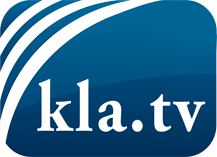 О чем СМИ не должны молчать ...Мало слышанное от народа, для народа...регулярные новости на www.kla.tv/ruОставайтесь с нами!Бесплатную рассылку новостей по электронной почте
Вы можете получить по ссылке www.kla.tv/abo-ruИнструкция по безопасности:Несогласные голоса, к сожалению, все снова подвергаются цензуре и подавлению. До тех пор, пока мы не будем сообщать в соответствии с интересами и идеологией системной прессы, мы всегда должны ожидать, что будут искать предлоги, чтобы заблокировать или навредить Kla.TV.Поэтому объединитесь сегодня в сеть независимо от интернета!
Нажмите здесь: www.kla.tv/vernetzung&lang=ruЛицензия:    Creative Commons License с указанием названия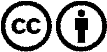 Распространение и переработка желательно с указанием названия! При этом материал не может быть представлен вне контекста. Учреждения, финансируемые за счет государственных средств, не могут пользоваться ими без консультации. Нарушения могут преследоваться по закону.